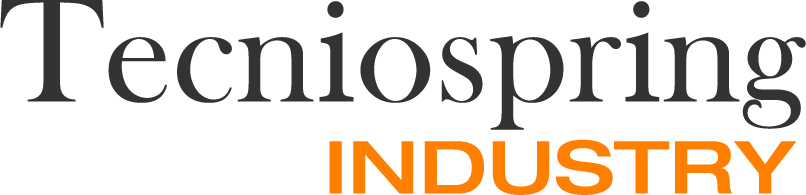 REPORT ON THE ACTIVITIES CARRIED OUT – YEAR 1From  to INSTRUCTIONSPlease, carefully read the following instructions before starting to fill in the form.WHAT?The first Annual Report, or “Report on the activities carried out” as it is called in the Regulatory Bases, is one of the documents to be provided for the Annual Reporting (see Tecniospring Industry Guide 2019 call – Monitoring & reporting). Its objective is to describe the project implementation to justify the declared costs. It recompiles the information of the semi-annual reports nº1 and nº2.Project's general implementationJustification of expendituresWHEN?It is submitted within 2 months of the end of the 1st year of implementation (M14), as an annex to be uploaded directly on the Canal Empresa or EACAT.HOW?We have tried to simplify it as much as possible: all the fields that must be filled in are in grey and you are provided with detailed explanations to help you understand what information is required each time.Do not forget to fill in the information on the 1st page and to rename the document as follows: TECSPR19-1-0000_ANNUAL_REPORT_1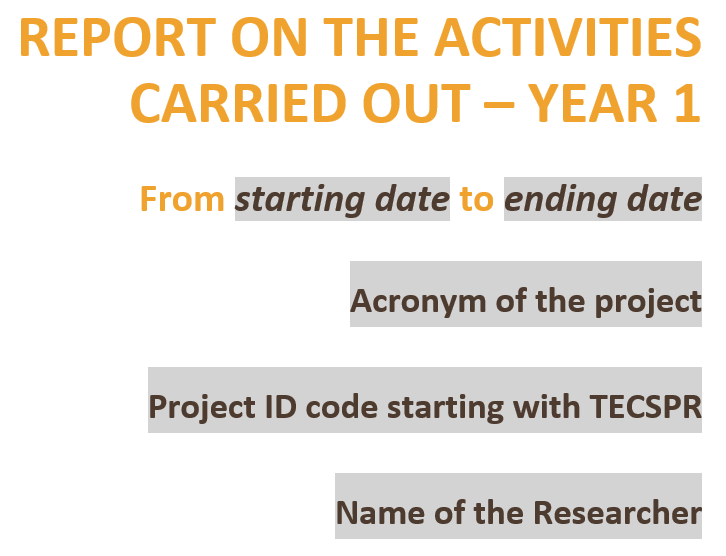 WHO?The report must be jointly WHO?We remind you that the report must be written jointly by the Researcher and the Supervisor(s). DO NOT FORGET TO SIGN THE REPORT!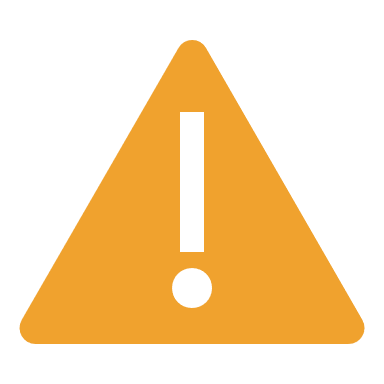 TABLE OF CONTENTSSECTION A: ADMINISTRATIVE INFORMATION	4SECTION B: TECHNICAL REPORT	5PART 1. PROJECT GENERAL IMPLEMENTATION	5PART 2. JUSTIFICATION OF THE EXPENDITURES	5SIGNATURES	6SECTION A: ADMINISTRATIVE INFORMATIONIf you have selected Mobility A (outgoing and return), please also fill in the following table.SECTION B: TECHNICAL REPORTPART 1. PROJECT GENERAL IMPLEMENTATIONGive a clear and concise overview of the project's implementation and progress made during the first year. Do not forget to describe:the progress made to achieve the objectives (see Proposal submitted, part 3.1)the detailed implementation of each activitythe results obtained.3 000 characters maximumPART 2. JUSTIFICATION OF THE EXPENDITURESIn this part, you are asked to justify all the expenditures you declared according to their category (except for personnel expenses). Please, add as many rows as expenditure you have declared.MOBILITY EXPENDITURESThe mobility category consists exclusively of the Researcher’s travel expenditures to join the host organisation (in Catalonia or abroad). All other travel expenditures belong to the research category.To add a row, click on the + symbol that appears at the bottom-right side of the table.RESEARCH EXPENDITURESTo add a row, click on the + symbol that appears at the bottom-right side of the table.PUBLICATION EXPENDITURESTo add a row, click on the + symbol that appears at the bottom-right side of the table.SIGNATURESBENEFICIARY (CATALAN HOST ORGANISATION)Name of the organisation:Name of the supervisor:Position of the supervisor in the organisation:ABOUT THE PROJECTFull title of project:Type of mobility:ABROAD HOST ORGANISATION (MOBILITY A)Country:Name of the organisation:Name of the supervisor:Position of the supervisor in the organisation:Actual starting date of the stay abroad:Actual/foreseen ending date of the stay abroad:Description of the cost/expenditureOriginal amount (foreseen in the proposal budget)Actual amount(declared, spent or foreseen)Deviation?(tick if yes)Amount of the deviation(if applicable)Justification(include explanations about the deviation if applicable)Description of the cost/expenditureOriginal amount (foreseen in the proposal budget)Actual amount(declared, spent or foreseen)Deviation?(tick if yes)Amount of the deviation(if applicable)Justification(include explanations about the deviation if applicable)Description of the cost/expenditureOriginal amount (foreseen in the proposal budget)Actual amount(declared, spent or foreseen)Deviation?(tick if yes)Amount of the deviation(if applicable)Justification(include explanations about the deviation if applicable)THE RESEARCHERTHE SUPERVISOR - CATALAN HOST ORGANISATIONName: Name: Date: Date: Signature:Signature:THE SUPERVISOR - ABROAD HOST ORGANISATION(only mobility A)Name: Date: Signature: